【５月２７日　支笏湖　水の謌へ日帰り温泉バスツアー】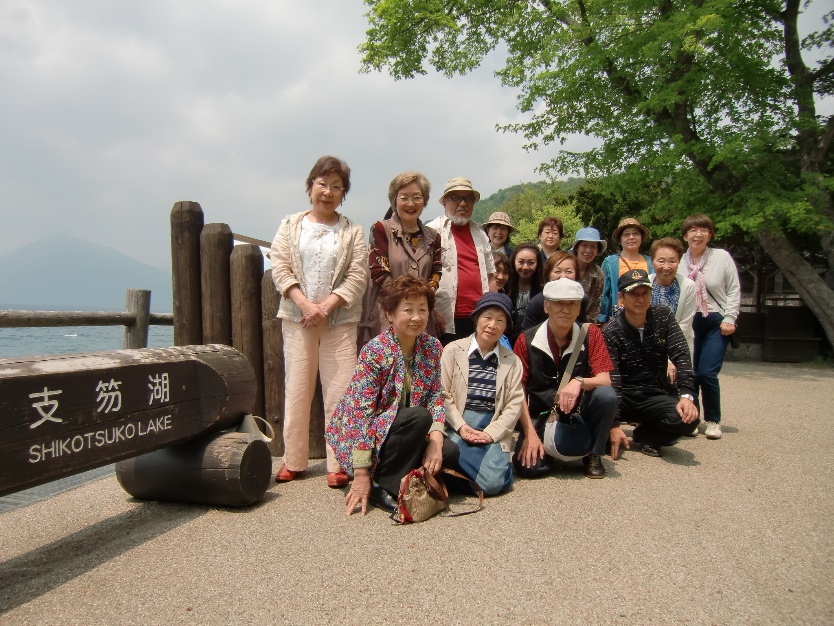 	ビュッフェ形式での素敵なお食事を楽しみました。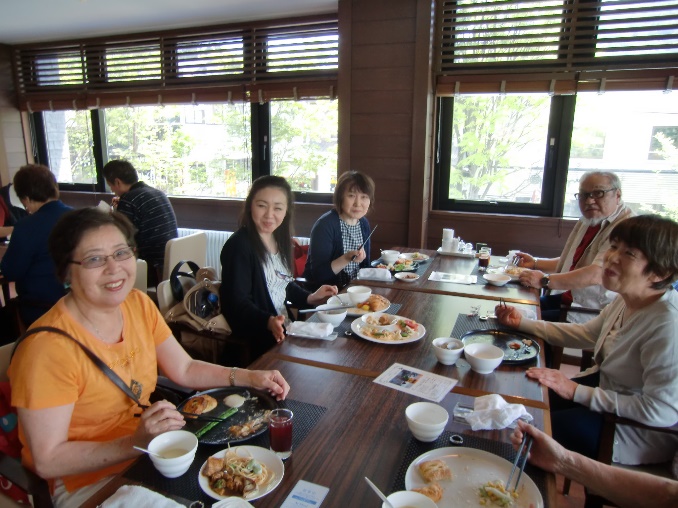 今年度 最初の女性部の活動でした。１９名の参加となりました。【７月２２日　陶芸体験教室】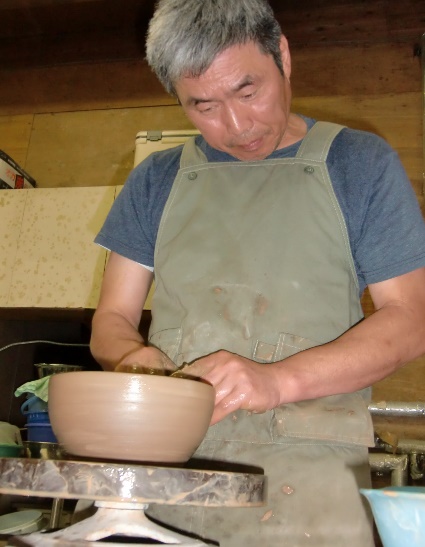 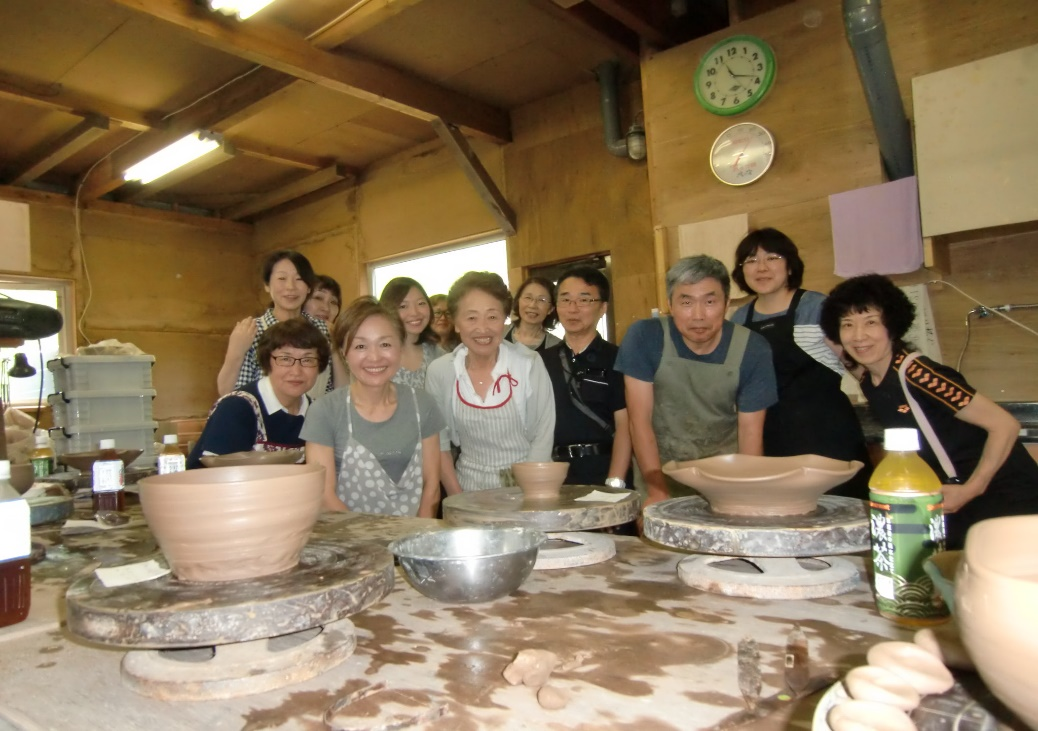 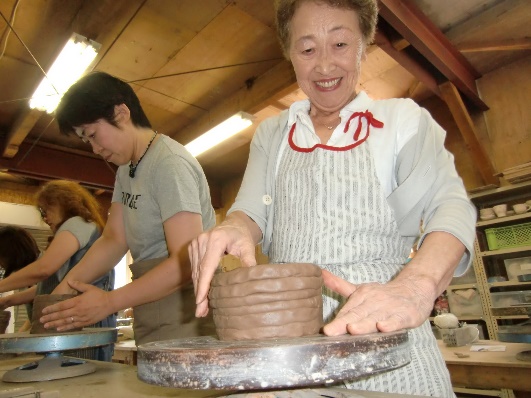 毎年恒例！大好評！阿妻先生のご指導でみなさん素晴らしい出来映えです。――――☆―――――☆―――――☆―――――☆―――――☆―――――☆―――――☆―――――☆―――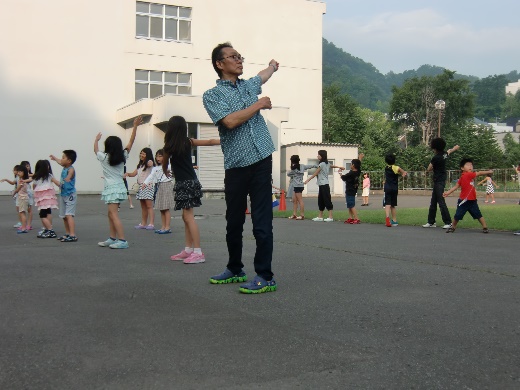 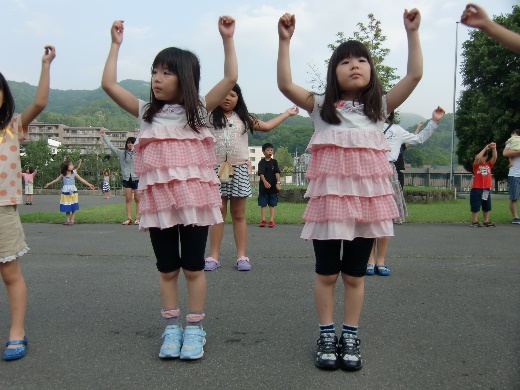 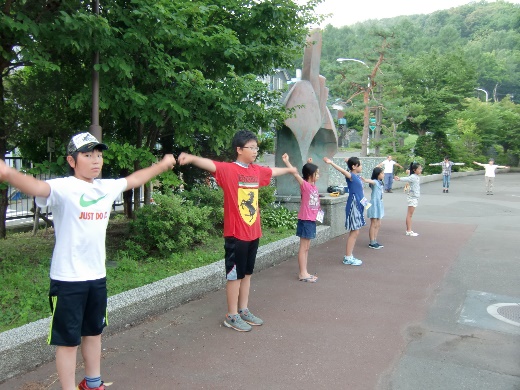 【７月２６日～２週間　ラジオ体操】　　今年もたくさんの地域の方にご参加いただきました。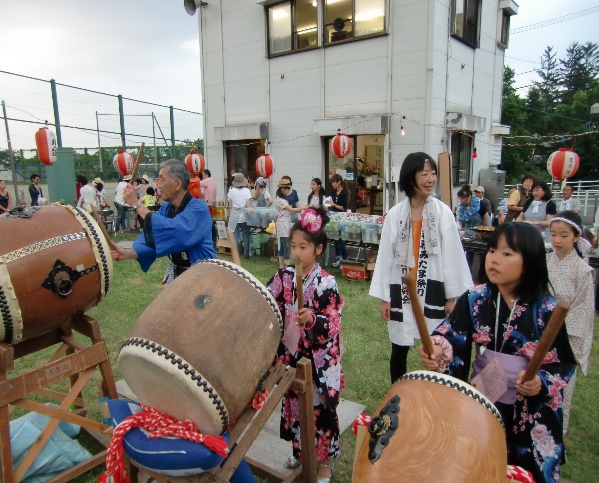 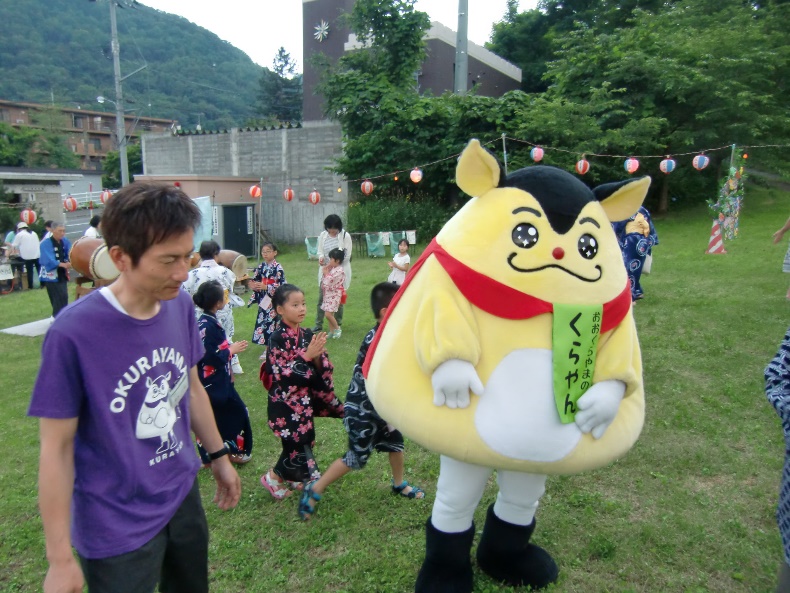 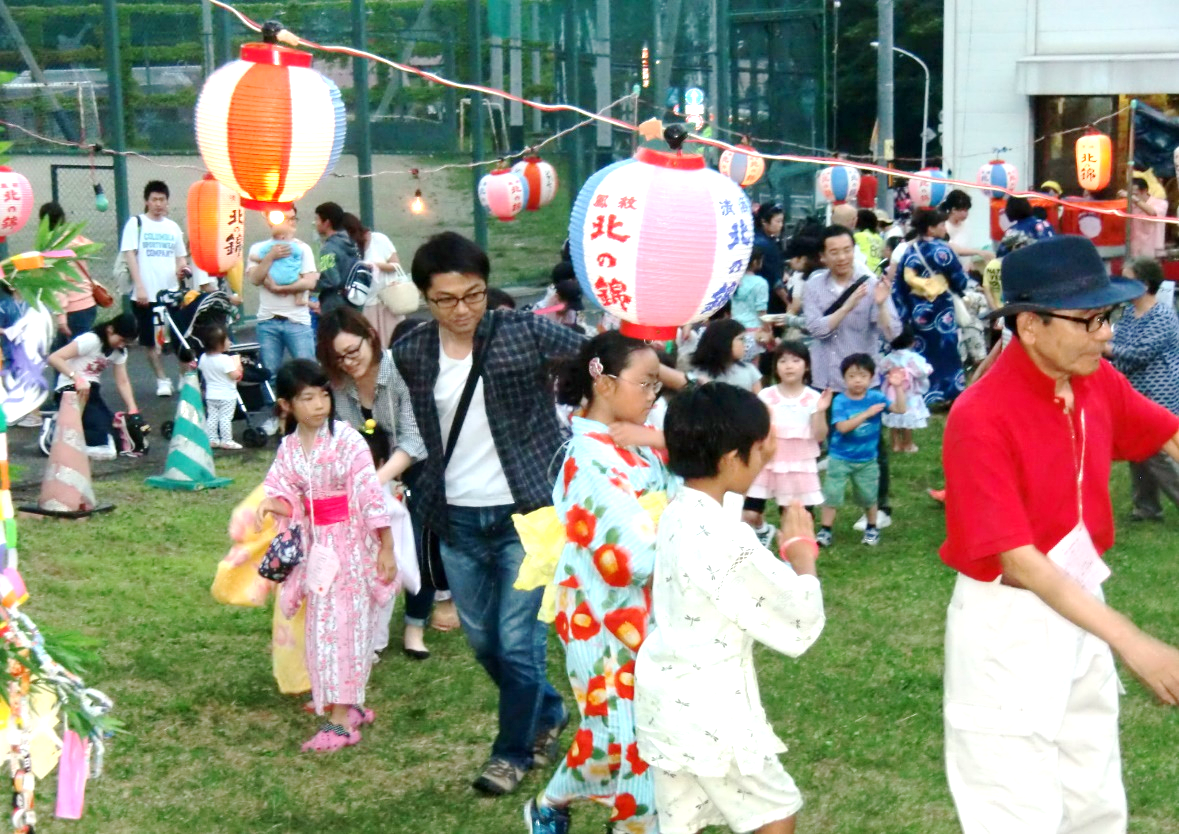 2016年　夏のイベント　七夕まつり　～北海盆踊り～広報誌ご希望の方はこちらまで⇒☎621-6273